Revised 06/01/2020	FILE: Gen #7	Adapted from State of Missouri OA FMDC	COPIES:  All Signees, Director of Capital Programs, Director of Facility Services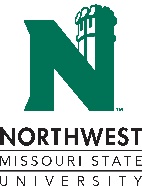 NORTHWEST MISSOURI STATE UNIVERSITYCAPITAL PROGRAMSPROJECT WARRANTY NOTICENORTHWEST MISSOURI STATE UNIVERSITYCAPITAL PROGRAMSPROJECT WARRANTY NOTICENORTHWEST MISSOURI STATE UNIVERSITYCAPITAL PROGRAMSPROJECT WARRANTY NOTICENORTHWEST MISSOURI STATE UNIVERSITYCAPITAL PROGRAMSPROJECT WARRANTY NOTICENORTHWEST MISSOURI STATE UNIVERSITYCAPITAL PROGRAMSPROJECT WARRANTY NOTICENORTHWEST MISSOURI STATE UNIVERSITYCAPITAL PROGRAMSPROJECT WARRANTY NOTICEPROJECT NUMBERPROJECT NUMBERPROJECT TITLEPROJECT TITLEPROJECT TITLEPROJECT TITLEPROJECT TITLEPROJECT TITLEPROJECT LOCATIONPROJECT LOCATIONPROJECT LOCATIONPROJECT LOCATIONPROJECT LOCATIONPROJECT LOCATIONWARRANTY NOTICE NUMBERWARRANTY NOTICE NUMBERWARRANTY NOTICE NUMBERDATE OF ISSUEDATE OF ISSUEDATE OF ISSUEWARRANTY START DATEWARRANTY START DATEWARRANTY START DATEWARRANTY END DATEWARRANTY END DATEWARRANTY END DATECONTRACTORCONTRACTORCONTRACTORDESIGNERDESIGNERDESIGNERDESCRIPTION OF THE PROBLEM(S)DESCRIPTION OF THE PROBLEM(S)DESCRIPTION OF THE PROBLEM(S)DESCRIPTION OF THE PROBLEM(S)DESCRIPTION OF THE PROBLEM(S)DESCRIPTION OF THE PROBLEM(S)CORRECTIVE ACTION TAKENCORRECTIVE ACTION TAKENCORRECTIVE ACTION TAKENCORRECTIVE ACTION TAKENCORRECTIVE ACTION TAKENCORRECTIVE ACTION TAKENPROBLEM CORRECTED BYPROBLEM CORRECTED BYPROBLEM CORRECTED BYPROBLEM CORRECTED BYPROBLEM CORRECTED BYPROBLEM CORRECTED BYNAME OF INDIVIDUAL SIGNING (PLEASE PRINT)NAME OF INDIVIDUAL SIGNING (PLEASE PRINT)SIGNATURESIGNATURESIGNATUREDATECORRECTION CERTIFIED BY THE CONTRACTOR’S REPRESENTATIVECORRECTION CERTIFIED BY THE CONTRACTOR’S REPRESENTATIVECORRECTION CERTIFIED BY THE CONTRACTOR’S REPRESENTATIVECORRECTION CERTIFIED BY THE CONTRACTOR’S REPRESENTATIVECORRECTION CERTIFIED BY THE CONTRACTOR’S REPRESENTATIVECORRECTION CERTIFIED BY THE CONTRACTOR’S REPRESENTATIVENAME OF INDIVIDUAL SIGNING (PLEASE PRINT)NAME OF INDIVIDUAL SIGNING (PLEASE PRINT)SIGNATURESIGNATURESIGNATUREDATEAPPROVAL SIGNATURE BY THE NORTHWEST PROJECT MANAGERAPPROVAL SIGNATURE BY THE NORTHWEST PROJECT MANAGERAPPROVAL SIGNATURE BY THE NORTHWEST PROJECT MANAGERAPPROVAL SIGNATURE BY THE NORTHWEST PROJECT MANAGERAPPROVAL SIGNATURE BY THE NORTHWEST PROJECT MANAGERAPPROVAL SIGNATURE BY THE NORTHWEST PROJECT MANAGERNAME OF INDIVIDUAL SIGNING (PLEASE PRINT)NAME OF INDIVIDUAL SIGNING (PLEASE PRINT)SIGNATURESIGNATURESIGNATUREDATE